The ContinU Plus Academy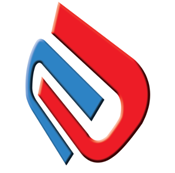 The uniform At ContinU Plus Academy is supplied for your child. We ask for a donation of £40 towards the uniform.The boys’ uniform is a tracksuit and T shirt, the girls’ uniform is leggings and a T-shirt. Both uniforms have been chosen by the pupils.Boys uniformTracksuit – Nike					T-shirt’s – Nike Red or 								BlackBoys 12 -13						Boys 12 -13Boys 13 -14   						Boys 13 -14   Adult Small						Adult SmallAdult Medium						Adult MediumAdult Large  						Adult Large  The ContinU Plus AcademyGirls uniformT-Shirts – Adidas 					 Leggings AdidasSize 6							Size 6Size 8							Size 8Size 10							Size 10Size 12							Size 12Size 14							Size 14Size 16							Size 16			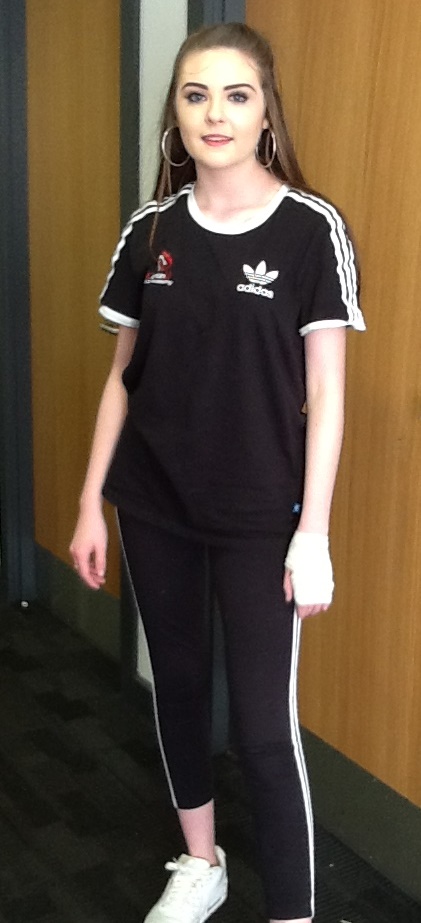 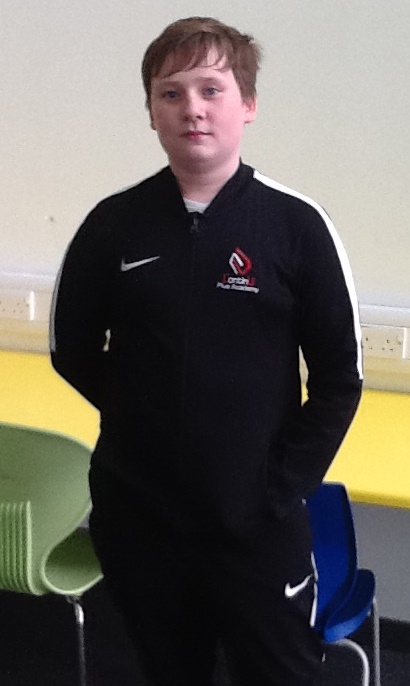 